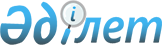 О внесении изменений в решение Буландынского районного маслихата от 23 декабря 2016 года № 6С-8/1 "О районном бюджете на 2017-2019 годы"Решение Буландынского районного маслихата Акмолинской области от 10 ноября 2017 года № 6С-15/1. Зарегистрировано Департаментом юстиции Акмолинской области 20 ноября 2017 года № 6167
      Примечание РЦПИ.

      В тексте документа сохранена пунктуация и орфография оригинала.
      В соответствии с пунктом 4 статьи 106, статьи 109 Бюджетного кодекса Республики Казахстан от 4 декабря 2008 года, пунктом 1 статьи 6 Закона Республики Казахстан от 23 января 2001 года "О местном государственном управлении и самоуправлении в Республике Казахстан", Буландынский районный маслихат РЕШИЛ:
      1. Внести в решение Буландынского районного маслихата "О районном бюджете на 2017-2019 годы" от 23 декабря 2016 года № 6С-8/1 (зарегистрировано в Реестре государственной регистрации нормативных правовых актов № 5693, опубликовано 20 января 2017 года в газете "Бұланды Ақпарат") следующие изменения:
      подпункт 1) пункта 1 изложить в новой редакции:
      "1) доходы – 4002283,0 тысячи тенге, в том числе:
      налоговые поступления – 713529,0 тысяч тенге;
      неналоговые поступления – 8283,4 тысячи тенге;
      поступления от продажи основного капитала – 32922,0 тысячи тенге;
      поступления трансфертов – 3247548,6 тысяч тенге;";
      подпункт 2) пункта 2 изложить в новой редакции: 
      "2) неналоговых поступлений, в том числе:
      поступления части чистого дохода государственных предприятий;
      доходы от аренды имущества, находящегося в государственной собственности;
      вознаграждения по кредитам, выданным из государственного бюджета;
      прочие неналоговые поступления;";
      пункт 5 изложить в новой редакции:
      "5. Учесть, что в районном бюджете на 2017 год предусмотрены объемы трансфертов, передаваемых из районного бюджета органам местного самоуправления в сумме 47928,1 тысяч тенге, в том числе:
      аппарату акима города 39616,1 тысяч тенге;
      Айнакольскому сельскому округу 452,0 тысячи тенге;
      Амангельдинскому сельскому округу 665,0 тысяч тенге;
      Вознесенскому сельскому округу 555,0 тысяч тенге;
      Даниловскому сельскому округу 819,0 тысяч тенге;
      Ергольскому сельскому округу 363,0 тысячи тенге;
      Журавлевскому сельскому округу 930,0 тысяч тенге;
      Капитоновскому сельскому округу 1132,0 тысячи тенге;
      Караозекскому сельскому округу 130,0 тысяч тенге;
      Карамышевскому сельскому округу 1405,0 тысяч тенге;
      Никольскому сельскому округу 1205,0 тысяч тенге;
      Новобратскому сельскому округу 656,0 тысяч тенге.";
      приложения 1, 5 к указанному решению изложить в новой редакции согласно приложениям 1, 2 к настоящему решению.
      2. Настоящее решение вступает в силу со дня государственной регистрации в Департаменте юстиции Акмолинской области и вводится в действие с 1 января 2017 года.
      "СОГЛАСОВАНО"
      10 ноября 2017 года Районный бюджет на 2017 год Перечень бюджетных программ района в городе, города районного значения, поселка, села, сельского округа на 2017 год
      Продолжение таблицы:
					© 2012. РГП на ПХВ «Институт законодательства и правовой информации Республики Казахстан» Министерства юстиции Республики Казахстан
				
      Председатель 15 внеочередной
сессии

Е.Антошкина

      Секретарь районного
маслихата

Ш.Кусаинов

      Аким Буландынского района

К.Испергенов
Приложение 1
к решению Буландынского
районного маслихата
от 10 ноября 2017 года
№ 6С-15/1Приложение 1
к решению Буландынского
районного маслихата
от 23 декабря 2016 года
№ 6С-8/1
Категория
Категория
Категория
Категория
Сумма тысяч тенге
Класс
Класс
Класс
Сумма тысяч тенге
Подкласс
Подкласс
Сумма тысяч тенге
Наименование
Сумма тысяч тенге
1
2
3
4
5
I. Доходы
4002283,0
1
Налоговые поступления
713529,0
01
Подоходный налог 
42641,0
2
Индивидуальный подоходный налог
42641,0
03
Социальный налог
290346,0
1
Социальный налог
290346,0
04
Hалоги на собственность
287423,0
1
Hалоги на имущество
222982,0
3
Земельный налог
14917,0
4
Hалог на транспортные средства
47601,0
5
Единый земельный налог
1923,0
05
Внутренние налоги на товары, работы и услуги
85412,0
2
Акцизы
3500,0
3
Поступления за использование природных и других ресурсов
64900,0
4
Сборы за ведение предпринимательской и профессиональной деятельности 
17012,0
08
Обязательные платежи, взимаемые за совершение юридически значимых действий и (или) выдачу документов уполномоченными на то государственными органами или должностными лицами
7707,0
1
Государственная пошлина
7707,0
2
Неналоговые поступления
8283,4
01
Доходы от государственной собственности
2228,4
1
Поступления части чистого дохода государственных предприятий
140,0
5
Доходы от аренды имущества, находящегося в государственной собственности
2084,0
7
Вознаграждения по кредитам, выданным из государственного бюджета
4,4
06
Прочие неналоговые поступления
6055,0
1
Прочие неналоговые поступления
6055,0
3
Поступления от продажи основного капитала
32922,0
01
Продажа государственного имущества, закрепленного за государственными учреждениями
10559,1
1
Продажа государственного имущества, закрепленного за государственными учреждениями
10559,1
03
Продажа земли и нематериальных активов
22362,9
1
Продажа земли
21094,0
2
Продажа нематериальных активов
1268,9
4
Поступления трансфертов
3247548,6
02
Трансферты из вышестоящих органов государственного управления
3247548,6
2
Трансферты из областного бюджета
3247548,6
Функциональная группа
Функциональная группа
Функциональная группа
Функциональная группа
Сумма
Администратор бюджетных программ
Администратор бюджетных программ
Администратор бюджетных программ
Программа
Программа
Наименование
1
2
3
4
5
II. Затраты
4073383,2
01
Государственные услуги общего характера
323691,1
112
Аппарат маслихата района (города областного значения)
17490,0
001
Услуги по обеспечению деятельности маслихата района (города областного значения)
17490,0
122
Аппарат акима района (города областного значения)
97688,3
001
Услуги по обеспечению деятельности акима района (города областного значения)
95775,3
003
Капитальные расходы государственного органа
1913,0
123
Аппарат акима района в городе, города районного значения, поселка, села, сельского округа
159281,0
001
Услуги по обеспечению деятельности акима района в городе, города районного значения, поселка, села, сельского округа
147269,0
022
Капитальные расходы государственного органа
12012,0
459
Отдел экономики и финансов района (города областного значения)
27161,8
001
Услуги по реализации государственной политики в области формирования и развития экономической политики, государственного планирования, исполнения бюджета и управления коммунальной собственностью района (города областного значения)
26972,0
010
Приватизация, управление коммунальным имуществом, постприватизационная деятельность и регулирование споров, связанных с этим
189,8
492
Отдел жилищно-коммунального хозяйства, пассажирского транспорта, автомобильных дорог и жилищной инспекции района (города областного значения)
12307,0
001
Услуги по реализации государственной политики на местном уровне в области жилищно-коммунального хозяйства, пассажирского транспорта, автомобильных дорог и жилищной инспекции 
11552,0
013
Капитальные расходы государственного органа 
755,0
493
Отдел предпринимательства, промышленности и туризма района (города областного значения)
9763,0
001
Услуги по реализации государственной политики на местном уровне в области развития предпринимательства, промышленности и туризма
9763,0
02
Оборона
3528,3
122
Аппарат акима района (города областного значения)
3528,3
005
Мероприятия в рамках исполнения всеобщей воинской обязанности
3528,3
04
Образование
2738415,8
464
Отдел образования района (города областного значения)
2630672,5
001
Услуги по реализации государственной политики на местном уровне в области образования 
13767,0
003
Общеобразовательное обучение
1983408,1
005
Приобретение и доставка учебников, учебно-методических комплексов для государственных учреждений образования района (города областного значения)
51342,7
006
Дополнительное образование для детей 
75903,0
007
Проведение школьных олимпиад, внешкольных мероприятий и конкурсов районного (городского) масштаба 
1593,7
Функциональная группа
Функциональная группа
Функциональная группа
Функциональная группа
Сумма
Администратор бюджетных программ
Администратор бюджетных программ
Администратор бюджетных программ
Программа 
Программа 
Наименование
1
2
3
4
5
009
Обеспечение деятельности организаций дошкольного воспитания и обучения
112975,0
015
Ежемесячные выплаты денежных средств опекунам (попечителям) на содержание ребенка-сироты (детей-сирот), и ребенка (детей), оставшегося без попечения родителей 
22627,0
018
Организация профессионального обучения
23055,0
022
Выплата единовременных денежных средств казахстанским гражданам, усыновившим (удочерившим) ребенка (детей)-сироту и ребенка (детей), оставшегося без попечения родителей
341,0
040
Реализация государственного образовательного заказа в дошкольных организациях образования
275757,0
067
Капитальные расходы подведомственных государственных учреждений и организаций
69903,0
467
Отдел строительства района (города областного значения)
107743,3
024
Строительство и реконструкция объектов начального, основного среднего и общего среднего образования
107743,3
06
Социальная помощь и социальное обеспечение
186015,2
123
Аппарат акима района в городе, города районного значения, поселка, села, сельского округа
16752,5
003
Оказание социальной помощи нуждающимся гражданам на дому
16752,5
451
Отдел занятости и социальных программ района (города областного значения)
163168,7
001
Услуги по реализации государственной политики на местном уровне в области обеспечения занятости и реализации социальных программ для населения
27170,0
002
Программа занятости
55502,8
005
Государственная адресная социальная помощь
218,5
006
Оказание жилищной помощи
105,0
007
Социальная помощь отдельным категориям нуждающихся граждан по решениям местных представительных органов
25302,0
010
Материальное обеспечение детей-инвалидов, воспитывающихся и обучающихся на дому
535,0
011
Оплата услуг по зачислению, выплате и доставке пособий и других социальных выплат
468,0
016
Государственные пособия на детей до 18 лет
4141,4
017
Обеспечение нуждающихся инвалидов обязательными гигиеническими средствами и предоставление услуг специалистами жестового языка, индивидуальными помощниками в соответствии с индивидуальной программой реабилитации инвалида
11473,6
021
Капитальные расходы государственного органа
708,0
023
Обеспечение деятельности центров занятости населения
15005,0
025
Внедрение обусловленной денежной помощи по проекту "Өрлеу"
8300,4
050
Реализация Плана мероприятий по обеспечению прав и улучшению качества жизни инвалидов в Республике Казахстан на 2012-2018 годы
9276,0
054
Размещение государственного социального заказа в неправительственных организациях
3963,0
067
Капитальные расходы подведомственных государственных учреждений и организаций
1000,0
Функциональная группа
Функциональная группа
Функциональная группа
Функциональная группа
Сумма
Администратор бюджетных программ
Администратор бюджетных программ
Администратор бюджетных программ
Программа 
Программа 
Наименование
1
2
3
4
5
464
Отдел образования района (города областного значения)
5942,0
030
Содержание ребенка (детей), переданного патронатным воспитателям 
5942,0
492
Отдел жилищно-коммунального хозяйства, пассажирского транспорта, автомобильных дорог и жилищной инспекции района (города областного значения)
152,0
050
Реализация Плана мероприятий по обеспечению прав и улучшению качества жизни инвалидов в Республике Казахстан на 2012-2018 годы
152,0
07
Жилищно-коммунальное хозяйство
381411,9
123
Аппарат акима района в городе, города районного значения, поселка, села, сельского округа
13927,0
008
Освещение улиц населенных пунктов
13927,0
467
Отдел строительства района (города областного значения)
95396,5
003
Проектирование и (или) строительство, реконструкция жилья коммунального жилищного фонда
50809,1
004
Проектирование, развитие и (или) обустройство инженерно-коммуникационной инфраструктуры
6131,7
005
Развитие коммунального хозяйства
38455,7
492
Отдел жилищно-коммунального хозяйства, пассажирского транспорта, автомобильных дорог и жилищной инспекции района (города областного значения)
272088,4
011
Обеспечение бесперебойного теплоснабжения малых городов
233288,4
012
Функционирование системы водоснабжения и водоотведения
36800,0
015
Освещение улиц в населенных пунктах
2000,0
08
Культура, спорт, туризм и информационное пространство
180597,2
455
Отдел культуры и развития языков района (города областного значения)
143062,2
001
Услуги по реализации государственной политики на местном уровне в области развития языков и культуры
6490,2
003
Поддержка культурно-досуговой работы
81926,0
006
Функционирование районных (городских) библиотек
45383,0
007
Развитие государственного языка и других языков народа Казахстана
7296,0
032
Капитальные расходы подведомственных государственных учреждений и организаций
1967,0
456
Отдел внутренней политики района (города областного значения)
22152,0
001
Услуги по реализации государственной политики на местном уровне в области информации, укрепления государственности и формирования социального оптимизма граждан
7979,0
002
Услуги по проведению государственной информационной политики 
8190,0
003
Реализация мероприятий в сфере молодежной политики
5983,0
465
Отдел физической культуры и спорта района (города областного значения)
15383,0
001
Услуги по реализации государственной политики на местном уровне в сфере физической культуры и спорта
5026,0
004
Капитальные расходы государственного органа
170,0
006
Проведение спортивных соревнований на районном (города областного значения) уровне
4000,0
Функциональная группа
Функциональная группа
Функциональная группа
Функциональная группа
Сумма
Администратор бюджетных программ
Администратор бюджетных программ
Администратор бюджетных программ
Программа
Программа
Наименование
1
2
3
4
5
007
Подготовка и участие членов сборных команд района (города областного значения) по различным видам спорта на областных спортивных соревнованиях
6187,0
10
Сельское, водное, лесное, рыбное хозяйство, особо охраняемые природные территории, охрана окружающей среды и животного мира, земельные отношения
81192,7
459
Отдел экономики и финансов района (города областного значения)
3610,7
099
Реализация мер по оказанию социальной поддержки специалистов 
3610,7
462
Отдел сельского хозяйства района (города областного значения)
17429,0
001
Услуги по реализации государственной политики на местном уровне в сфере сельского хозяйства
17429,0
463
Отдел земельных отношений района (города областного значения)
9332,0
001
Услуги по реализации государственной политики в области регулирования земельных отношений на территории района (города областного значения)
9332,0
473
Отдел ветеринарии района (города областного значения)
50821,0
001
Услуги по реализации государственной политики на местном уровне в сфере ветеринарии 
12006,0
011
Проведение противоэпизоотических мероприятий
33023,0
047
Возмещение владельцам стоимости обезвреженных (обеззараженных) и переработанных без изъятия животных, продукции и сырья животного происхождения, представляющих опасность для здоровья животных и человека
5792,0
11
Промышленность, архитектурная, градостроительная и строительная деятельность
14658,0
467
Отдел строительства района (города областного значения)
7426,0
001
Услуги по реализации государственной политики на местном уровне в области строительства
7426,0
468
Отдел архитектуры и градостроительства района (города областного значения)
7232,0
001
Услуги по реализации государственной политики в области архитектуры и градостроительства на местном уровне 
7232,0
12
Транспорт и коммуникации
46727,6
492
Отдел жилищно-коммунального хозяйства, пассажирского транспорта, автомобильных дорог и жилищной инспекции района (города областного значения)
46727,6
023
Обеспечение функционирования автомобильных дорог 
40000,0
024
Организация внутрипоселковых (внутригородских), пригородных и внутрирайонных общественных пассажирских перевозок
6727,6
13
Прочие
28996,7
123
Аппарат акима района в городе, города районного значения, поселка, села, сельского округа
14996,7
040
Реализация мер по содействию экономическому развитию регионов в рамках Программы развития регионов до 2020 года 
14996,7
459
Отдел экономики и финансов района (города областного значения)
14000,0
012
Резерв местного исполнительного органа района (города областного значения) 
14000,0
14
Обслуживание долга
4,4
459
Отдел экономики и финансов района (города областного значения)
4,4
021
Обслуживание долга местных исполнительных органов по выплате вознаграждений и иных платежей по займам из областного бюджета
4,4
Функциональная группа
Функциональная группа
Функциональная группа
Функциональная группа
Сумма
Администратор бюджетных программ
Администратор бюджетных программ
Администратор бюджетных программ
Программа 
Программа 
Наименование
1
2
3
4
5
15
Трансферты
88144,3
459
Отдел экономики и финансов района (города областного значения)
88144,3
006
Возврат неиспользованных (недоиспользованных) целевых трансфертов
37439,2
016
Возврат использованных не по целевому назначению целевых трансфертов
2777,0
051
Трансферты органам местного самоуправления
47928,1
III. Чистое бюджетное кредитование
8384,5
Бюджетные кредиты
11307,5
10
Сельское, водное, лесное, рыбное хозяйство, особо охраняемые природные территории, охрана окружающей среды и животного мира, земельные отношения
11307,5
459
Отдел экономики и финансов района (города областного значения)
11307,5
018
Бюджетные кредиты для реализации мер социальной поддержки специалистов
11307,5
Погашение бюджетных кредитов
2923,0
5
Погашение бюджетных кредитов
2923,0
01
Погашение бюджетных кредитов
2923,0
1
Погашение бюджетных кредитов, выданных из государственного бюджета
2923,0
IV. Сальдо по операциям с финансовыми активами 
16905,3
Приобретение финансовых активов
16905,3
13
Прочие
16905,3
492
Отдел жилищно-коммунального хозяйства, пассажирского транспорта, автомобильных дорог и жилищной инспекции района (города областного значения)
16905,3
065
Формирование или увеличение уставного капитала юридических лиц
16905,3
Поступления от продажи финансовых активов государства
0,0
V. Дефицит (профицит) бюджета 
-96390,0
VI. Финансирование дефицита (использование профицита) бюджета
96390,0
Поступления займов
11229,4
7
Поступления займов
11229,4
01
Внутренние государственные займы
11229,4
2
Договоры займа
11229,4
Погашение займов
2923,0
16
Погашение займов
2923,0
459
Отдел экономики и финансов района (города областного значения)
2923,0
005
Погашение долга местного исполнительного органа перед вышестоящим бюджетом
2923,0
Используемые остатки бюджетных средств
88083,6
8
Используемые остатки бюджетных средств
88083,6
01
Остатки бюджетных средств
88083,6
1
Свободные остатки бюджетных средств
88083,6Приложение 2
к решению Буландынского
районного маслихата
от 10 ноября 2017 года
№ 6С-15/1Приложение 5
к решению Буландынского
районного маслихата
от 23 декабря 2016 года
№ 6С-8/1
Функциональная группа
Функциональная группа
Функциональная группа
Функциональная группа
Сумма тысяч тенге
Администратор бюджетных программ
Администратор бюджетных программ
Администратор бюджетных программ
Сумма тысяч тенге
Программа
Программа
Сумма тысяч тенге
Наименование
Сумма тысяч тенге
1
2
3
4
5
01
Государственные услуги общего характера
159281,0
123
Аппарат акима района в городе, города районного значения, поселка, села, сельского округа
159281,0
001
Услуги по обеспечению деятельности акима района в городе, города районного значения, поселка, села, сельского округа
147269,0
022
Капитальные расходы государственного органа
12012,0
06
Социальная помощь и социальное обеспечение
16752,5
123
Аппарат акима района в городе, города районного значения, поселка, села, сельского округа
16752,5
Функциональная группа
Функциональная группа
Функциональная группа
Функциональная группа
Сумма тысяч тенге
Администратор бюджетных программ
Администратор бюджетных программ
Администратор бюджетных программ
Сумма тысяч тенге
Программа
Программа
Сумма тысяч тенге
Наименование
1
2
3
4
5
003
Оказание социальной помощи нуждающимся гражданам на дому
16752,5
07
Жилищно-коммунальное хозяйство
13927,0
123
Аппарат акима района в городе, города районного значения, поселка, села, сельского округа
13927,0
008
Освещение улиц населенных пунктов
13927,0
13
Прочие
14996,7
123
Аппарат акима района в городе, города районного значения, поселка, села, сельского округа
14996,7
040
Реализация мер по содействию экономическому развитию регионов в рамках Программы развития регионов до 2020 года
14996,7
Итого
204957,2
в том числе
в том числе
в том числе
в том числе
в том числе
в том числе
в том числе
в том числе
в том числе
в том числе
в том числе
в том числе
в том числе
Аппарат акима города
Айнакольский сельский округ
Амангельдинский аульный округ

 
Вознесенский сельский округ
Даниловский сельский округ
Ергольский аульный округ
Журавлевский сельский округ
Капитоновский сельский округ
Карамышевский сельский округ
Караозекский аульный округ
Караозекский аульный округ
Никольский сельский округ
Новобратский сельский округ
6
7
8
9
10
11
12
13
14
15
15
16
17
27683,0
9034,0
14575,0
14963,0
10479,0
13801,0
11620,0
10884,0
10279,0
14377,0
14377,0
11346,0
10240,0
27683,0
9034,0
14575,0
14963,0
10479,0
13801,0
11620,0
10884,0
10279,0
14377,0
14377,0
11346,0
10240,0
27271,0
9034,0
11575,0
11963,0
10479,0
10801,0
11620,0
10884,0
10279,0
11777,0
11777,0
11346,0
10240,0
412,0
0,0
3000,0
3000,0
0,0
3000,0
0,0
0,0
0,0
2600,0
2600,0
0,0
0,0
11757,0
0,0
0,0
977,5
826,0
0,0
895,0
0,0
1908,0
0,0
0,0
389,0
0,0
11757,0
0,0
0,0
977,5
826,0
0,0
895,0
0,0
1908,0
0,0
0,0
389,0
0,0
в том числе
в том числе
в том числе
в том числе
в том числе
в том числе
в том числе
в том числе
в том числе
в том числе
в том числе
в том числе
в том числе
Аппарат акима города
Айнакольский сельский округ
Амангельдинский сельский округ
Вознесенский сельский округ
Даниловский сельский округ
Ергольский сельский округ
Журавлевский сельский округ
Капитоновский сельский округ
Карамышевский сельский округ
Карамышевский сельский округ
Караозекский сельский округ
Никольский сельский округ
Новобратский сельский округ
Аппарат акима города
Айнакольский сельский округ
Амангельдинский сельский округ
Вознесенский сельский округ
Даниловский сельский округ
Ергольский сельский округ
Журавлевский сельский округ
Капитоновский сельский округ
Карамышевский сельский округ
Карамышевский сельский округ
Караозекский сельский округ
Никольский сельский округ
Новобратский сельский округ
6
7
8
9
10
11
12
13
14
14
15
16
17
Аппарат акима города
Айнакольский сельский округ
Амангельдинский сельский округ
Вознесенский сельский округ
Даниловский сельский округ
Ергольский сельский округ
Журавлевский сельский округ
Капитоновский сельский округ
Карамышевский сельский округ
Карамышевский сельский округ
Караозекский сельский округ
Никольский сельский округ
Новобратский сельский округ
11757,0
0,0
0,0
977,5
826,0
0,0
895,0
0,0
1908,0
1908,0
0,0
389,0
0,0
Аппарат акима города
Айнакольский сельский округ
Амангельдинский сельский округ
Вознесенский сельский округ
Даниловский сельский округ
Ергольский сельский округ
Журавлевский сельский округ
Капитоновский сельский округ
Карамышевский сельский округ
Карамышевский сельский округ
Караозекский сельский округ
Никольский сельский округ
Новобратский сельский округ
9510,0
122,0
300,0
704,0
200,0
350,0
720,0
560,0
303,0
303,0
450,0
462,0
246,0
9510,0
122,0
300,0
704,0
200,0
350,0
720,0
560,0
303,0
303,0
450,0
462,0
246,0
9510,0
122,0
300,0
704,0
200,0
350,0
720,0
560,0
303,0
303,0
450,0
462,0
246,0
0,0
0,0
0,0
0,0
0,0
0,0
0,0
0,0
0,0
0,0
0,0
0,0
14996,7
0,0
0,0
0,0
0,0
0,0
0,0
0,0
0,0
0,0
0,0
0,0
14996,7
0,0
0,0
0,0
0,0
0,0
0,0
0,0
0,0
0,0
0,0
0,0
0,0
14996,7
48950,0
9156,0
14875,0
16644,5
11505,0
14151,0
13235,0
11444,0
12490,0
12490,0
14827,0
12197,0
25482,7